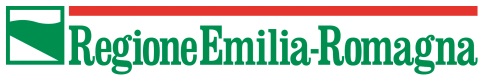 Allegato descrittivo dell’Operazione1. OBIETTIVI GENERALI 2. IMPIANTO PROGETTUALE E MISURE DI INTERVENTO3. SEDI DI EROGAZIONE: CARATTERISTICHE, SPAZI, OPPORTUNITÀ E SERVIZI RESI DISPONIBILI ALLE PERSONE4. SOLUZIONI ORGANIZZATIVE PER FACILITARE LA PARTECIPAZIONE 5. MODALITA’ DI PRESIDIO ORGANIZZATIVO E GESTIONALE DELL’OPERAZIONE E RISORSE PROFESSIONALI COINVOLTE 6. PRIORITA’: SVILUPPO TERRITORIALE7. PRIORITA’: INNOVAZIONE SOCIALE8. PRIORITA’: PARI OPPORTUNITÀ DI GENERE, NON DISCRIMINAZIONE E INTERCULTURALITÀOPERAZIONE – DESCRIZIONE DEI PROGETTIDESCRIZIONE DELLE ATTIVITÀ - CONTENUTI E RISULTATI ATTESIRISORSE PROFESSIONALI IMPEGNATE NELL’EROGAZIONE DELLE MISUREMODALITA’ E METODOLOGIE DI INTERVENTO IN RELAZIONE AI DESTINATARIDESCRIZIONE DELLE ATTIVITÀ - CONTENUTI E RISULTATI ATTESIRISORSE PROFESSIONALI IMPEGNATE NELL’EROGAZIONE DELLE MISUREMODALITA’ E METODOLOGIE DI INTERVENTO IN RELAZIONE AI DESTINATARIDESCRIZIONE DELLE ATTIVITÀ - CONTENUTI E RISULTATI ATTESIRISORSE PROFESSIONALI IMPEGNATE NELL’EROGAZIONE DELLE MISUREMODALITA’ E METODOLOGIE DI INTERVENTO IN RELAZIONE AI DESTINATARIMISURE DI ACCOMPAGNAMENTO AL FARE IMPRESA E ALL’AUTOIMPIEGOTitolo operazioneCodice OrganismoRagione SocialeN. Progetto1Titolo del ProgettoN. Progetto2Titolo del ProgettoN. Progetto3Titolo del Progetto